Лекция 9Тема: «Патология пероксисом и пероксисомные болезни»      ПЕРОКСИСОМЫ (микротельца). Топографически тесно связаны с эндоплазматической сетью. В них содержатся различные оксидазы, участвующие в окислении высших жирных кислот, углеводов, аминокислот и других субстратов расщепления перекиси водорода, различных восстановительных компонентов дыхательной цепи. Пероксисомы – это одномембранные клеточные органеллы диаметром 0,5мкм, которые имеются у всех эукариот, происходящие из ЭПР. Для пероксисом характерно высокое содержание окислительных ферментов (каталаза, уратоксидаза, оксидаза D-аминокислот), которые концентрируются в центре органеллы в виде кристаллической решетки (рис.1). Наряду с митохондриями они являются главным местом утилизации O2. Фермент пероксидаза катализирует реакцию: RH2+O2 = R+H2O2. Фермент каталаза катализирует реакцию H2O2+RH2 = R+2H2O, окисляя фенолы, муравьиную кислоту, формальдегид и спирты. При накоплении H2O2 происходит распад перекиси: H2O2 = 2H2O+O2.    В пероксисомах происходит окисление жирных кислот, с образованием ацетил-CoA, который переходит в цитозоль для повторного использования в метаболических реакциях.              У млекопитающих окисление жирных кислот происходит в митохондриях и пероксисомах, у дрожжей и растений - только в пероксисомах.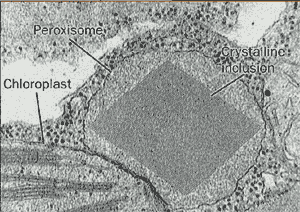                    Рис.1. Кристаллические включения в пероксисомах.Патология пероксисом. В пероксисоме содержится около 50 ферментов, они, как и митохондрии, являются одним из основных мест использования кислорода. Свое название пероксиомы получили из-за высокого содержания в них оксидаз, которые производят токсичный пероксид водорода – Н2О2 (перекись водорода) в реакции: RН2 + О2 → R + Н2О2RН2 – органический субстрат, подвергающийся окислению. В норме токсичность Н2О2 минимальна, так как быстро расщепляется пероксисомальной каталазой на кислород и воду. Данная окислительная реакция обеспечивает обезвреживание многих химических соединений. Особенно ее роль заметна в клетках печени и почек, где происходит большое количество реакций детоксикации. Например, в пероксисомах гепатоцитов этиловый спирт (алкоголь) превращает в уксусный альдегид.Патология пероксисом может быть: наследственной, связанной с дефектом ферментов – «пероксисомные болезни». В зависимости от нарушения синтеза ферментов пероксисом (их количества) различают заболевания: I группы (отсутствует большое количество данных ферментов), II группы (дефект более одного фермента), III группы (дефект одного пероксисомального фермента). Больные с заболеваниями I группы (синдром Цельвегера) погибают в первые месяцы жизни при явлениях иммунодефицита и гипоксии. Болезнь характеризуется отсутствием пероксисом в гепатоцитах, эндоплазматическая сеть их редуцирована, митохондрий мало, цитоплазма заполнена гликогеном и липидами. Каталазная активность печени у этих больных составляет примерно 20% нормы. Результат недостаточности пероксисом при этом синдроме — нарушение синтеза желчных кислот. К наименее тяжелым формам наследственной патологии пероксисом относятся заболевания III группы. Например, при Акаталаземии (дефект каталазы) отмечается атрофия альвеолярных перегородок, выпадение зубов, язвенный тонзиллит, гангренозные тизъязвления полости рта.  При акаталаземии активность каталазы в печени и других органах крайне низка из-за сниженной ее термостабильности. Единственный клинический синдром этого заболевания — Системная недостаточность карнитина клинически характеризуется миопатией с периодическими нарушениями функций печени и головного мозга. Выраженный дефицит карнитина обнаруживают в скелетных мышцах,Патология пероксисом может быть приобретенной: например, при алкогольной интоксикации происходит увеличение количества органелл. При гипоксии и при  ионизирующей радиации, наоборот, уменьшение их количества в клетке. Ряд патогенных факторов (та же гипоксия) могут значительно уменьшить кислород зависимый бактерицидный эффект при фагоцитозе, тем самым ослабить резистентность организма к инфекционным заболеваниям. При нарушениях метаболизма жирных кислот пероксисомы принимают участие в образовании в цитоплазме клетки детергентов, что способствует разрушению ее мембран. Контрольные вопросы:Обоснуйте участие пероксисом в окислении высших жирных кислот, углеводов, аминокислот и других субстратов расщепления перекиси водорода.Охарактеризуйте участие окислительных ферментов (каталаза, уратоксидаза, оксидаза D-аминокислот) в функциях пероксисом.Опишите наследственные пероксисомные болезни (синдром Цельвегера, акаталаземии, системная недостаточность карнитина).Опишите при действии каких патогенных факторов и как развиваются приобретенные патологии пероксисом. Рекомендуемая литература:Сахаров А.В., Макеев А.А. Патология клетки. Учебное пособие.-Новосибирск: Изд. ФГБОУ ВПО «НГПУ», 2013.-104 с.Струков А.И., Серов В.В. Патологическая анатомия. Учебник 6-е издание, под ред. Паукова В.С..- Москва, Изд. «ГЭОТАР –Медиа» , 2019. 860 с.В. А. Черешнев Б. Г. Юшков. Патофизиология. –М.:Академия, 2001.- 314 с.Общая патология: учебное пособие  для мед. вузов//под ред. Н.П.Чесноковой.- М.:Академия, 2006.-336 с.Пальцев М.А. Руководство к практическим занятиям по патологической анатомии.- М.: Медицина, 2002.- 896с.